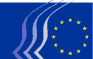 Euroopa Majandus- ja SotsiaalkomiteeBrüssel, 5. mai 2017SisukordTäiskogu istungjärgul 26.–27. aprillil 2017 osalesid Türgi ajakirjanik ja 2016. aasta Sahharovi auhinna nominent Can Dündar, Euroopa kultuurikeskuse auesimees professor Dusan Sidjanski ja energialiidu küsimuste eest vastutav Euroopa Komisjoni asepresident Maroš Šefčovič.Istungjärgul võeti vastu järgmised arvamused:Institutsioonilised küsimusedEuroopa kaitsealane tegevuskavaRaportöör:	Christian Moos (eri elualade esindajate rühm – DE)Kaasraportöör:	Jan Pie (1. kat – SE)Viide:	EESC-2016-06865-00-00-ASPõhipunktid:Euroopa Majandus- ja Sotsiaalkomitee (EMSK)pooldab Euroopa kaitseliidu loomist ja toetab Euroopa kaitsealase tegevuskava, sealhulgas ühise Euroopa Kaitsefondi loomist. Komitee kutsub üles tegema märkimisväärseid edusamme kvaliteedi alal Euroopa kaitsealase koostöö valdkonnas, sest ELi kaitsevarustuse turg ja kaitsetööstus on liiga killustunud, mis põhjustab ressursside ebatõhusat jaotamist, kattuvaid struktuure, koostegutsemisvõime puudumist ja tehnoloogilisi lünki. Komitee toetab strateegilise sõltumatuse eesmärki määratud kriitilistes tööstussuutlikkuse ja tehnoloogia valdkondades.märgib, et vältimatu tingimus ühise kaitsevõime arendamiseks on tugevdada Euroopa kaitsevaldkonna tööstus- ja tehnoloogiabaasi, mis hõlmab ka kõrge kvalifikatsiooniga tööjõudu.toetab jõuliselt erilise tähelepanu pööramist VKEdele, sealhulgas kaitsealase teadus- ja arendustegevuse valdkonnas.on vastu majanduslikke või sotsiaalseid eesmärke teenivate olemasolevate vahendite avamisele kaitse otstarbel.on vastu kaitsele eraldatud riiklike eelarvevahendite erikohtlemisele stabiilsuse ja kasvu pakti raames. Kaitsekulutused ei tohiks destabiliseerida riikide rahandust.toetab eraldi teadusuuringute vahendi ja kaitsevõime vahendiga kaitsefondi loomist. Kuid ELi eelarvet tuleb suurendada, sest kaitse teadusuuringute vahendit ei tohi rahastada muudes sektorites tehtavate teadusuuringute arvelt. Komitee on selle poolt, et kaitsevõime vahendit rahastataks ainult riiklike vahenditega. Liikmesriikides kaitseotstarbeliste toodete hankimist ei tohi rahastada ELi eelarvest.Kontaktisik:	Adam Plezer (Tel: 00 32 2 546 8628 – e-post: Adam.Plezer@eesc.europa.eu)Majandusjuhtimine / finantsvahendidTerrorismi rahastamine – sularaha liikumise kontrollimineRaportöör:	Javier Doz Orrit (töötajate rühm – ES)Kaasraportöör:	Mihai Ivaşcu (eri elualade esindajate rühm – RO)Viide:	COM(2016) 825 final/2016/0413 (COD)Põhipunktid:Euroopa Majandus- ja Sotsiaalkomiteetoetab komisjoni ettepanekut. Komitee on seisukohal, et kontrollimise ulatuse ja ametiasutuste pädevuse laiendamine selleks, et viia läbi kontrolle ja konfiskeerida kaupu alati, kui on põhjust kahtlustada ebaseaduslikku tegevust, hõlbustab suuremate pettusejuhtumite avastamist ja võimaldab koguda rohkem teavet.peab vajalikuks parandada koostööd nii pädevate asutuste vahel kui ka liikmesriikide vahel, et saavutada uue määruse kohaldamisel maksimaalne mõju.teeb ettepaneku, et ulatuslike konsultatsioonide ja uuringu järel peaks komisjon koostama kava sularaha kasutamise vähendamiseks ELis ja et sellega seoses tuleks kaaluda, kas kohustusliku deklareerimise künnis 10 000 eurot on asjakohane.on seisukohal, et komisjon peaks minema deklareerimiskohustuse täitmata jätmise eest karistuste kehtestamisel kaugemale.ei ole komisjon nimetanud endast suurt riski kujutavate riikide ja piirkondade loetelus.teeb ettepaneku, et ka maksuhaldurid pääseksid ligi sularahavoogude kontrolli käigus kogutud teabele, et uurida sellise tegevuse seoseid maksupettustega.soovitab uue määruse vastuvõtmise hetkest lisaks kullale lisada sularaha määratlusse ka muud suure likviidsusega tooted.soovitab rohkem tähelepanu pöörata ohule, et kurjategijad ja terroristid võivad ettemaksukaarte salaja oma tegevuse rahastamiseks kasutada.soovitab tugevdada andmete kaitset seoses kogutavate ja asutuste vahel vahetatavate andmete mahu suurenemisega.Kontaktisik:	Krisztina Perlaky-Tóth(Tel 00 32 2 546 9740 – e-post: Krisztina.PerlakyToth@eesc.europa.eu)TransportNaised ja transport − muutuste platvormRaportöör:	Madi Sharma (tööandjate rühm – UK)Viide:	Komisjoni taotlusel koostatav ettevalmistav arvamusEESC-2017-00048-00-00-ACPõhipunktid:Komitee teeb ettepaneku luua ELi muutuste platvorm (edaspidi „platvorm“), et käsitleda soolist võrdõiguslikkust transpordis. Esialgu oleks selles esmatähtsal kohal naiste tööhõive suurendamine selles sektoris. Seda esialget eesmärki võiks hiljem täiendada, lisades aspekti „naised kasutajatena“. Platvormi liikmete hulka võiksid kuuluda (kuid mitte eranditult) ELi ja riigi tasandi poliitikakujundajate esindusorganisatsioonid, transpordisektori ettevõtted, nende ametiühingud, ajakirjandus, reisijaorganisatsioonid ja valitsusvälised organisatsioonid, kes soovivad võtta konkreetseid meetmeid, et käsitleda soolist ebavõrdsust transpordisektoris.Komitee toetab eesmärke rakendada sootundlikku poliitikat selgete eesmärkide seadmise kaudu: pädevus ja määratletud tegevusulatus, kaasa arvatud näitajad, mille töötavad välja liikmed platvormi loomisel.Komitee soovitab, et platvorm oleks paindlik ja kohandatav sektori kõigi mõõtmete osas ja poliitilisel tasandil. Kesksel kohal peab olema läbipaistvus ja vastutus platvormi liikmete poolt ja platvormi toimimise osas. Seega on platvormi usaldusvääruse ja edu seisukohalt olulised järelevalve, hindamine ja iga-aastane läbivaatamine.Platvorm saab olla edukas ainult juhul, kui selle liikmed võtavad täieliku vastutuse ning seega teeb komitee ettepaneku kajastada platvormi tegevust internetis, kus esitatakse nimekiri selle liikmetest ja nende tegevustest ning luuakse algatuste, soovituste, järelevalve- ja hindamismeetmete andmebaas, mida teised saavad üle võtta või teabeallikana kasutada.Kontaktisik:	Erika Paulinova(Tel 00 32 2 546 8457 - e-post: Erika.Paulinova@eesc.europa.eu)EnergiaEnergiatõhususe direktiivi muutmineRaportöör:	Mihai Manoliu (tööandjate rühm – RO)Viide:	COM(2016) 761 final – 2016/0376 (COD)EESC-2016-06911-00-00-AS-TRAPõhipunktid:Komitee leiab, et energiatõhususe suurendamine kõigis energia kasutamise valdkondades võib olla oluline vahend Euroopa majanduse kulude vähendamiseks ning energiatõhususe seadmine esikohale võib muutuda taskukohasust suurendavaks teguriks. Energiatõhusus on üks kõige kulutõhusamaid vahendeid, mis aitab minna üle vähese süsihappegaasiheitega majandusele ning luua majanduskasvu, tööhõive ja investeerimise võimalusi. Komitee kutsub üles tegema järgmist:liikmesriike aktiivselt osalema energiatõhususe edendamises, tegema koostööd ühiste projektide raames, kõrvaldama majanduslikud, halduslikud ja regulatiivsed takistused ning viima energiatõhususe direktiivi kindlakäeliselt ellu;analüüsima põhjalikult mõju, mida energiatõhususe eesmärgid avaldavad muudes energiaga seotud seadusandlikes ettepanekutes kehtestatud eesmärkidele;suurendama lõpptarbijate teadlikkust, edendades ja tutvustades energiatõhususe süsteeme ja alternatiivseid meetmeid;liikmesriike pöörama rohkem tähelepanu kütteostuvõimetutele kodumajapidamistele ja sotsiaaleluasemetele, mille energiakulusid tuleks jätkusuutlikult vähendada;võtma meetmeid, et harida lõpptarbijat elektri- ja soojusenergia koostootmise tehnoloogiate, nutiarvestite ning renoveerimiskavade osas;tõmbama ELi rahastamisvahendite abil ligi energiaprojektidele mõeldud erarahastamist;andma toetusi tugeva sotsiaalse mõjuga projektidele;tagama energiatõhususe teenuste osutajatele riiklikud koolituskavad ning kasutama nõuetekohast käsitlusviisi kvaliteeditagamise osas;võtma kasutusele üldise käsituse ja parandama energiatõhusust transpordisüsteemis, mis põhineb sõidukite ja jõuseadmete tehnoloogia pideval arendamisel.Kontaktisik:	Andrei Popescu(Tel 00 32 2 546 9186 – e-post: Andrei.Popescu@eesc.europa.eu)Hoonete energiatõhususe direktiivi muutmineRaportöör:	Baiba Miltoviča (eri elualade esindajate rühm – LV)Kaasraportöör:	Isabel Caño Aguilar (töötajate rühm – ES)Viide:	COM(2016) 765 final – 2016/0381 (COD)EESC-2017-00008-00-00-AC-TRAPõhipunktid:Komitee peab esmatähtsaks vajadust lisada direktiivi konkreetsemaid ettepanekuid, kuidas lahendada kütteostuvõimetuse probleemi. See peaks hõlmama muu hulgas nõu andmist ja meetmete kooskõlastamist sõltumatu, tarbijatele keskendunud ühtse kontaktpunkti või ameti kaudu.Komitee leiab, et liikmesriigid peavad oma riiklikes kavades kehtestama alternatiivses poliitikavalikus 3 kirjeldatud suuremad eesmärgid, jäädes siiski poliitikavaliku 2 seadusandliku käsitlusviisi piiridesse, sest valik 2 on direktiivis esitatud muudatuste alus. See on vajalik, et luua pikaajaline liikumissuund Pariisi kokkuleppega püüeldava eesmärgi suunas.Komitee märgib, et direktiivis ei ole kasutatud ära võimalust edendada keskkonnahoidlikke hüpoteeklaene, taastuvenergiaga seotud kaugküttesüsteeme, elu- ja ärihoonetes energia salvestamise meetmeid, paremaid paigaldajate ja renoveerijate koolitamise kavasid ega muid tehnilisi, rahalisi või fiskaalmeetmeid, mis toetaksid hoonete suuremat energiatõhusust.Suuremaid jõupingutusi on vaja teha liikmesriikide energiamärgiste arvutusmeetodite võrreldavuse suurendamiseks. Lisaks ei pea üldine ettepanek võtta kasutusele arukusnäitaja hõlmama mitte üksnes hoones viibijate suutlikkust hinnata energiatõhusust, vaid ka suutlikkust kontrollida ja hõlbustada oma taastuvenergia tootmist ja tarbimist ning vähendada energiaarveid.Komitee rõhutab vajadust soodustada hoonete ehitamist ja renoveerimist ning märgib, et hoonete energiatõhusust on võimatu suurendada ilma innovatsioonita. On vaja teha jõupingutusi koolituses, et teha kohandusi neis väga suure spetsialiseerumise astmega sektorites vajatavates oskustes.Komitee kutsub eelkõige üles tunnistama kohalike omavalitsuste suutlikkust soodustada ja koordineerida energiatõhususe programme ning märgib, et selles kontekstis pakub aina suuremaid võimalusi linnapeade pakt. Tuleb teha ettepanekuid, kuidas motiveerida erasektori ja mittemunitsipaalsete sotsiaalkorterite üürileandjaid rohkem investeerima vanema omandi renoveerimisse. Algatus „Arukate hoonete arukas rahastamine“ on positiivne samm, mille üle komitee heameelt tunneb.Kontaktisik:	Erika Paulinova(Tel 00 32 2 546 8457 - e-post: Erika.Paulinova@eesc.europa.eu)Taastuvenergia direktiivi läbivaatamineRaportöör:	Lutz Ribbe (eri elualade esindajate rühm – DE)Kaasraportöör:	Stefan Back (tööandjate rühm – SE)Viide:	COM(2016) 767 final - 2016-/0382-(COD) - EESC-2016-06926-00-00-AC-TRAPõhipunktid:Euroopa Majandus- ja Sotsiaalkomitee tervitab Euroopa Komisjoni ettepanekut taastuvatest energiaallikatest toodetud energia kasutamise edendamise direktiivi läbivaatamise kohta. Taastuvenergia osakaalu suurendamine on otsustava tähtsusega energialiidu eesmärkide saavutamisel ja ELi kliimakohustuste täitmisel. Komitee on seisukohal, et ettepanekus on mitmeid positiivseid elemente, sh taastuvenergia keskkonnaalase, majandusliku ja sotsiaalse kasu tunnistamine ning tootvate tarbijate ja energiaühistute tunnustamine energiaturu uute osalejatena.Siiski väidab komitee, et ettepanek oleks pidanud olema ulatuslikum. Esiteks tekitab muret see, et ELi eesmärgist saavutada 2030. aastaks taastuvenergia osakaal 27 % (koos siduvate riiklike eesmärkide puudumisega) ei pruugi piisata selleks, et saavutada kasvuhoonegaaside heite vähendamise eesmärgid ja saada maailmas taastuvenergia valdkonna liidriks. Teiseks toetab komitee täielikult arusaama, et taastuvenergia peaks osalema turu konkurentsis, ent märgib, et selle eeltingimus on võrdsed võimalused turul (sh väliskulude sisestamine, kõigi energiaallikate subsiidiumide kaotamine ja turukorraldus, millega ei diskrimineerita väiksemamahulist tootmist). Kolmandaks toetab komitee tarbivate tootjate ja energiaühistute kaasamist ettepanekusse, ent toob välja vajaduse lisameetmete järele, et tugevdada ja kindlustada nende rolli energiaturul. Neljandaks soovib komitee rõhutada nutikate võrkude rajamise ja laiendamise olulisust kogu Euroopas, et võimaldada sektorite ühendamist ja muuta turg paindlikumaks. Viiendaks tunnistab komitee, et säästval viisil kasutamise korral on biokütustel, ennekõike täiustatud biokütustel oluline osa eeskätt transpordisektoris. Biokütustest rääkides on siiski oluline võtta arvesse ka elektromobiilsuse rolli tulevikus.Kontaktisik:	Kristian Krieger(Tel: 00 32 2 546 8921 - e-post: Kristian.Krieger@eesc.europa.eu)Energialiidu juhtimineRaportöör:	Brian Curtis (töötajate rühm – UK)Viide:	COM(2016) 759 final – 2016/0375 (COD)EESC-2016-06870-00-00-AC-TRAPõhipunktid:Komitee toetab kavandatud juhtimismäärust. Selles kehtestatakse raamistik, millega võimaldatakse liikmesriikidel teha kõige madalamate kulutustega valikuid oma riiklike kliima- ja energiakavade jaoks ning leevendatakse kasutuskõlbmatute taristuvarade riske. Kuid selle toimumine on ebatõenäoline, kui määruses ei tehta muudatusi. Tuleb pakkuda seonduvaid tugimeetmeid, mis võimaldavad jõuda riiklikul, piirkondlikul ja kohalikul tasandil sotsiaalsele üksmeelele selles, kuidas kõige paremini käsitleda õiglase puhtale energiale ülemineku saavutamise sotsiaal-majanduslikku ja tehnilist mõju.Komitee esitab konkreetseid soovitusi ettepanekute kohandamiseks, muu hulgas järgmistes valdkondades: esiteks tuleks lisada konkreetne viide 2050. aasta kasvuhoonegaaside heite vähendamise eesmärkidele ja hinnangulistele kontrollväärtustele 2030. aastaks taastuvenergiasse ja energiatõhususse antavate riiklike panuste kohta. Teiseks tuleks rõhutada liikmesriikide vastutust anda piisavaid ja proportsionaalseid panuseid siduvate ELi eesmärkide saavutamisse ning sätestada kokkulepitud 2030. aasta panused siseriiklikus õiguses. Kolmandaks tuleks tugevdada esitatavate andmete asjakohasust riiklikul ja ELi tasandil. Neljandaks peab olema võimalus kohandada riiklikke kavasid Pariisi kohustuste muutudes. Viiendaks tuleb suurendada läbipaistvust ja kodanikuühiskonna panust ELi ja riiklikul tasandil. Kuuendaks tuleks määrusesse lisada kütteostuvõimetuse viitemääratlus, et võimaldada seiret üle kogu ELi. Seitsmendaks tuleks täpsemalt määratleda rahalise panuse hüvitamine (kui liikmesriik ei täida oma riiklikke kohustusi) ja rahastamisplatvormi roll.Kontaktisik:	Kristian Krieger(Tel: 00 32 2 546 8921 - e-post: Kristian.Krieger@eesc.europa.eu)Pakett „Puhas energia kõigile“Raportöör:	Ulrich Samm (tööandjate rühm – DE)Kaasraportöör:	Toni Vidan (eri elualade esindajate rühm – HR)Viide:	COM(2016) 860 finalEESC-2016-06894-00-00-ACPõhipunktid:Komitee väljendab heameelt puhta energia paketi üle, mille eesmärk on kiirendada, ümber kujundada ja tugevdada ELi majanduse üleminekut puhtale energiale, püüeldes samas majanduskasvu ja töökohtade loomise oluliste eesmärkide poole. Kavandatud pakett sisaldab olulisi ettepanekuid taastuvate energiaallikate ning elektrituru korralduse ja reguleerimise, energiatõhususe ja hoonete energiatõhususe, energiaalase innovatsiooni, transpordi ja energiajuhtimise kohta. Komitee on paljude kõnealuste algatuste suhtes positiivselt meelestatud. Siiski tuuakse arvamuses – puhta energia paketi üksikuid ettepanekuid käsitleva üheksa erineva arvamuse alusel – välja ka rida probleeme, millest kodanikuühiskond ja kaasseadusandjad peavad olema teadlikud.Probleemid on muu hulgas järgmised. Esiteks, kuigi komitee tunnustab ja hindab komisjoni teatise positiivset ja optimistlikku sõnumit, eriti seoses taastuvate energiaallikatega seotud tööstustoodangu ja tööhõive osas, näeb komitee vajadust tuua esile üleminekuprotsessiga seotud võimalikud riskid. Teiseks hindab komitee kodanike ja tarbijate energialiidu keskmesse seadmist, kuid väljendab kahtlust, kas seadusandlikud ettepanekud on selle saavutamiseks piisavalt konkreetsed. Kolmandaks, energiatõhusus ja taastuvenergia on ELi kliimaeesmärkide saavutamiseks keskse tähtsusega, kuid komiteel on kahtlusi selles osas, kas energiaturg pakub võrdseid tingimusi, mida taastuvenergia vajab teiste kütuseallikatega konkureerimiseks. Neljandaks on komitee sügavalt mures, kas juhtimise ettepanek on piisav selleks, et tegeleda võimalike lünkadega rakendamisel ja ambitsioonide osas liikmesriigi tasandil. Viiendaks hindab komitee asjaolu, et ELil on kavas rajada kütteostuvõimetuse observatoorium, kuid rõhutab, et jätkuvalt on vajadus kooskõlastatud lähenemisviisi järele kütteostuvõimetusega võitlemiseks. Lõpetuseks tunneb komitee muret paketi finantsaluste pärast.Kontaktisik:	Kristian Krieger(Tel: 00 32 2 546 8921 - e-post: Kristian.Krieger@eesc.europa.eu)DigiteerimineDigiteerimine ja innovatiivsed ärimudelid Euroopa finantssektoris: mõju tööhõivele ja klientideleRaportöör:	Carlos Trías Pinto (eri elualade esindajate rühm – ES)Kaasraportöör:	Pierre Gendre (2. kat – FR)Viide:	EESC-2016-05526-00-00-ASPõhipunktid:Kindlasti on vaja taastada usaldus finantssektori vastu ja selle stabiilsus ning selleks on ülimalt tähtis korraldada üleminek vanalt (traditsiooniliselt pangandussüsteemilt) uuele süsteemile. Sellega seoses nõuab komitee, et ELi pangandusliidu ja digitaalse ühtse turu terviklikuks kujundamise protsessi kontekstis kehtestataks asjakohased õigusaktid, mis toetavad majanduskasvu ja innovatsiooni, tagades samal ajal ka finantssektori klientide ja töötajate kaitse.Tõelise ühtse Euroopa finantsturu väljakujundamiseks peaks Euroopa Komisjoni poliitika toetama innovatsioonis võrdseid võimalusi. Üldiselt on vaja nii traditsioonilise finantssektori kui ka FinTech ettevõtete jaoks suhteliselt analoogseid tingimusi reguleerimise, samuti klientide õiguste, töötingimuste ja järelevalvekohustuste osas, st järgides reeglit, et ühesugune tegevus nõuab ühesugust reguleerimist ja ühesugust järelevalvet.Reguleerimise riskipõhine käsitlus peab olema järjepidev kogu innovatsiooni olelusringi vältel, pakkudes proportsionaalset ja lihtsustatud õigusraamistikku nii end turul juba sisse seadnud kui ka uutele ettevõtetele, et katsetada koostöös reguleerivate asutustega uusi tehnoloogiaid ja ärimudeleid.FinTechi mõistmiseks on uusi oskusi vaja kõigil: reguleerivatel asutustel, järelevalveasutustel, finantsökosüsteemi sidusrühmadel ja elanikkonnal tervikuna.Finantssektori digiteerimine ohustab paljusid töökohti, sundides töötajaid oma pädevusi ja oskusi täiendama. Komitee kutsub üles tagama, et oskuste omandamine ja täiendusharidus toimuks kahel tasandil. Ühelt pool asutusesiseselt, võimaldades töötajatel võtta uusi kohustusi ja lubades üleminekuid nn traditsiooniliste asutuste praeguste ning FinTech/InsurTech ettevõtete finantstöötajate vahel, teiselt poolt aga väljaspool süsteemi, pakkudes töötajatele, kes ei saa sektorisse tööle jääda, ettevalmistust tööks muudes sektorites.Komitee leiab, et Euroopa Sotsiaalfond peaks uue juhtalgatuse „Digioskuste ja töökohtade koalitsioon“ raames pakkuma erikoolitusprogramme, et toetada finantssektori töötajate oskuste täiendamist ja ümberõpet ning valmisolekut uuteks digitehnoloogiateks.Kontaktisik:	Alain Colbach(Tel: 00 32 2 546 9170 – e-post: Alain.colbach@eesc.europa.eu)TööstusBiotoorainel põhinevate tööstusharude ühisettevõteRaportöör:	Mihai Manoliu (tööandjate rühm − RO)Viide:	COM(2017) 68 final – 2017/0024 (NLE) – CESPõhipunktid:Komitee kiidab heaks olulised uues määruses sisalduvad täpsustused nimelt seetõttu, et ettepanekuga vähendatakse biotoorainel põhinevate tööstusharude konsortsiumi halduskoormust.Kontaktisik:	Jana Valant(Tel 00 32 2 546 89 24 – e-post: jana.valant@eesc.europa.eu)TarbijadELi reisiinfo ja -lubade süsteemi (ETIAS) loomineRaportöör: 	Jan Simons (tööandjate rühm – NL)Viide:	EESC-2016-06889-00-00-AS-TRAPõhipunktid:Euroopa Majandus- ja Sotsiaalkomitee leiab, et kavatsus luua ELi reisiinfo ja -lubade süsteem (ETIAS), selleks et kindlaks teha Schengeni alale reisiva viisanõudest vabastatud reisijaga seotud riskid, on välistest ja sisemistest asjaoludest põhjustatud ohtudele vastav vältimatu samm.Komitee väljendab heameelt tõsiasja üle, et selle süsteemi abil kogutav teave võimaldab potentsiaalsete julgeoleku või ebaseadusliku rände ohtude eelkontrolli, et kaitsta ELi kodanikke halbade kavatsustega isikute sisenemise eest.Komitee rõhutab jõuliselt, et ETIASe kasutamisel tuleb austada täiel määral taotlejate põhiõigusi ja vältida mis tahes diskrimineerimist. Kaitsta tuleb kõiki süsteemi kogutud andmeid, eriti neid, mis on seotud tundliku teabega tervise, hariduse, kuritegeliku tausta jne kohta, ja neile võib olla juurdepääs ainult asutustel, mis uurivad kuritegevust, terrorismi, ebaseaduslikku sisserännet ja muid ohte. ETIASe puhul tuleb ühtlasi austada taotlejate õigust kaevata edasi neile reisiloa mitteandmine või selle äravõtmine.Komitee on teadlik vajadusest lahendada mitu ETIASt puudutavat tehnilist küsimust, eriti koostalitlusvõime ja seotavus muude andmekogumissüsteemide ja juhtimisega. ETIAS peaks põhinema õigel tasakaalul riskide ja julgeoleku vahel, vältides samal ajal suuremat halduskoormat ja rohkemaid tõkkeid reisijate jaoks, kes reisivad sageli ELi.Tähelepanu tuleks pöörata ETIASe loomise poliitilistele aspektidele. Asjaomaseid riike tuleks teavitada rakendatava reisiloa hankimise kohustuse põhjustest ja selle eelistest. Komisjon peaks ühtlasi hoolitsema selle eest, et asjaomaste riikide mis tahes võimalikud vastastikused meetmed ELi kodanike suhtes oleksid proportsionaalsed ELi meetmetega.ETIASe puhul tuleb võtta arvesse inimesi, kellel ei ole võimalik taotlust esitada veebi teel, ja pakkuma taotlejate jaoks peamistes lähtelennujaamades ja -sadamates ning samuti peamistes maismaapiiripunktides nn taotluskabiine. Kõigil taotlejatel tuleks võimaldada kasutada vahendajate, nagu reisibüroode teenuseid. Siiski peaksid ELi delegatsioonid kolmandates riikides jälgima ja hindama eelnimetatud vahendajate teenuste eest nõutavaid tasusid.Komitee kutsub üles leidma lahendusi liikmesriikide jaoks, kes ei ole veel Schengeni õigustikku täiel määral kohaldanud (Bulgaaria, Horvaatia, Küpros ja Rumeenia) ja kellel sellest tulenevalt ei ole juurdepääsu Schengeni infosüsteemile (SIS), viisainfosüsteemile (VIS) ning riiki sisenemise ja riigist lahkumise süsteemile (EES).Kontaktisik:	Barbara Walentynowicz(Tel: 00 32 2 546 8219 – e-post: barbara.walentynowicz@eesc.europa.eu)VälissuhtedUus Euroopa konsensus arengu küsimusesRaportöör:	Ionut Sibian (eri elualade esindajate rühm – RO)Kaasraportöör:	Mihai Manoliu (tööandjate rühm − RO)Viide:	EESC-2017-00564-00-00-AS-TRAPõhipunktid:Euroopa Majandus- ja Sotsiaalkomitee väljendab heameelt komisjoni ettepaneku üle uue Euroopa konsensuse kohta arengu küsimuses. Ettepanek viib kõnealuse ELi arengupoliitika keskse dokumendi täielikult kooskõlla tegevuskavaga 2030. Komitee tunnustab 2005. aasta Euroopa arengukonsensuse rolli arengukoostöös nii Euroopa Liidu kui ka selle liikmesriikide tasandil. Komitee loodab, et uus konsensus jätkab samasugust rolli.Komitee tervitab konsensuse osas võetud sõnaselget kohustust, mille üldeesmärk on vaesuse kaotamine õigustel ja soolisel võrdõiguslikkusel põhineva arengukoostöö käsitluse alusel, tagades samas, et tegevuskava 2030 raames ei jäeta kedagi kõrvale, olenemata tema elukohast, etnilisest päritolust, soost, vanusest, puudest, usutunnistusest või tõekspidamistest, seksuaalsest sättumusest, rändaja staatusest või muudest kaalutlustest.Komitee arvates peaks konsensus püüdma määratleda komisjoni ja liikmesriikide rolli, võttes arvesse nende suhtelisi erieeliseid arenguabi valdkonnas. See on muutunud veelgi olulisemaks, kuna on oodata, et ELi ja selle liikmesriikide poolt arenguabile eraldatav kogusumma satub veelgi suurema surve alla olukorras, kus sisepoliitiline kliima muutub. See tähendab samuti, et Euroopa Liit ja selle liikmesriigid ei peaks arenguabi kasutama vahendina, mille abil surutakse oma partneritele peale koostööd majandus- ja välispoliitiliste, riigi julgeoleku ning rände kontrollimise eesmärkide saavutamiseks.Komitee rõhutab sotsiaalpartnerite ja kodanikuühiskonna organisatsioonide rolli arengupoliitikas ning julgustab komisjoni töötama välja paremini kohandatud rahastamismehhanisme, et toetada laiemat hulka kodanikühiskonna organisatsioone, et tagada väiksemate ja samas rohkemate kohalike organisatsioonide parem juurdepääs ELi programmidele.Sotsiaalpartneritel ja kodanikuühiskonna organisatsioonidel tuleks võimaldada kontrollida arengule eraldatavaid avaliku sektori vahendeid. Nad peaksid tõepoolest saama osaleda arengukoostöö programmide väljatöötamisel, rakendamisel, järelevalves ja hindamisel, et need vastaksid võimalikult suure hulga inimeste tegelikele vajadustele.Lisaks leiab komitee, et sotsiaaldialoogi tuleb tunnustada arengukoostöö tegevuskava rakendamise vahendina, ning kutsub ELi üles tegema koostööd tööandjate ja töötajate sõltumatute organisatsioonidega (sotsiaalpartnerid), et edendada usaldusväärseid töösuhete tavasid ja toimivaid töökorraldussüsteeme.Komitee on seisukohal, et kaasamine ja jätkusuutlikkus põhinevad inimväärsel ja stabiilsel tööl – eriti naiste ja noorte puhul –, mis toob piisavalt tulu ja loob jätkusuutliku väärtusahela paljude tugevdatud kommunaalteenuste jaoks.Kontaktisik:	Else Boonstra(Tel: + 32 (0)2 546 8290 – e-post: Else.Boonstra@eesc.europa.eu)_____________26.–27. APRILLI 2017. AASTA
 
TÄISKOGU ISTUNGJÄRK
 
KOKKUVÕTE VASTUVÕETUD ARVAMUSTESTKäesolev dokument on kättesaadav ELi ametlikes keeltes komitee kodulehel:http://www.eesc.europa.eu/?i=portal.en.documents#/boxTab1-2Dokumendis nimetatud arvamustega saab tutvuda internetis, kasutades komitee otsingumootorit:http://www.eesc.europa.eu/?i=portal.en.opinions-search